SOALTransaksi PT. Smallscraps (PKP dan API) Industri Otomatif, selama Bulan September 2018 sebagai berikut:Data Pegawai Tetap:Data Pegawai Tidak Tetap:1 September 2018, membayar gaji pegawai tetap dan tidak tetap.12 September 2018, Melakukan penjualan 3 unit Sedan kepada Pemkot Bandung dengan nilai per unit sebesar Rp.593.325.000 (termasuk PPN 10% dan PPnBM 25%).14 September 2018, Melakukan penjualan mini bus kepada Pemda Jabar dengan nilai sebesar Rp.2.078.325.000 (termasuk PPN 10% dan PPnBM 25%).16 September 2018, Membeli spare part mesin ke Mitshubishi di Jepang dengan Cost US$ 711.534 Insurance 17%, Freight 15% dari Cost. Bea Masuk dan Bea Masuk Tambahan masing-masing 20% dan 15% (Kurs KMK Rp.14.800/dollar).20 September 2018, Membayar jasa konsultan untuk pembukuan dan perpajakan kepada CV Tabah Harapan sebesar Rp.86.899.000.25 September 2018, Membayar sewa gudang di untuk bulan Desember 2018 - Maret 2019 kepada PT A sebesar Rp.151.500.000 per bulan.HITUNG PAJAK YANG DIPOTONG DAN DIPUNGUT OLEH PERUSAHAAN SELAMA BULAN SEPTEMBER 2013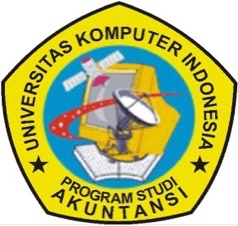 UJIAN TENGAH SEMESTER GANJILTAHUN AKADEMIK 2019-2020PROGRAM STUDI S1 AKUNTANSIFAKULTAS EKONOMI DAN BISNIS UNIKOMUJIAN TENGAH SEMESTER GANJILTAHUN AKADEMIK 2019-2020PROGRAM STUDI S1 AKUNTANSIFAKULTAS EKONOMI DAN BISNIS UNIKOMMATA KULIAH:Perpajakan II / Taxation IIKODE MATA KULIAH:11205KELAS/SMT:2 Ak 1 / 3DOSEN PENGAMPU:Dr. Siti Kurnia Rahayu, SE., M.Ak., Ak., CAWAKTU UJIAN:120 MenitSIFAT UJIAN:OPEN BOOKKETERANGANANDRATYOMULANKETERANGANK/3K/1TK/2Mulai Bekerja Di Pt.A2004Maret 20182006Gaji Sebulan25.750.00015.575.00024.250.000Tunjangan Sebulan75% gaji25% gaji50% gajiPremi AsuransiDibayar Pegawai13% Gaji13% Gaji13% GajiIuran THT Dibayar Pemberi Kerja12% Gaji12% Gaji12% GajiIuran JHT Dibayar Pegawai14% Gaji14% Gaji14% GajiTHR di bulan Oktober 2018 2 x gaji1 x gaji1,5 x gajiKETERANGANSANTOSYAHRIRPATRICKKETERANGANK/1K/0K/2 (<183 hari)Jenis PekerjaanSALESMANKONSULTANEXPATRIATPB Agt 2018  (Dibayar Sept 2018)75.750.000150.500.000$2.500/ bulanKurs Rp.14.700